แผนป้องกันปราบปรามการทุจริตและประพฤติมิชอบ ระยะ ๕ ปี (พ.ศ. ๒๕๖๐ – ๒๕๖๔)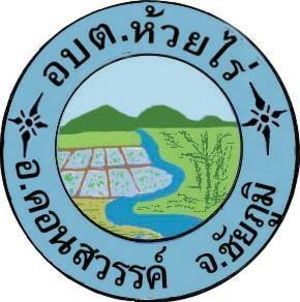 องค์การบริหารส่วนตำบลห้วยไร่อำเภอคอนสวรรค์  จังหวัดชัยภูมิคำนำแผนป้องกัน ปราบปรามการทุจริตและประพฤติมิชอบ ระยะ ๕ ปี (พ.ศ. ๒๕๖๐ – ๒๕๖๔)ขององค์การบริหารส่วนตำบลห้วยไร่ จัดทำขึ้นโดยเป็นไปตาม คำสั่งคณะรักษาความสงบแห่งชาติที่ ๖๙/๒๕๕๙ เรื่อง มาตรการป้องกันและแก้ไขปัญหาการทุจริต ประพฤติมิชอบ เพื่อให้การบริหารราชการของคณะรักษาความสงบแห่งชาติ ในการดูแลความปลอดภัยให้แก่ประชาชน รวมทั้งเพื่อให้เกิดความสงบสุขแก่สังคมและผลประโยชน์ของประเทศชาติโดยรวม ในการป้องกันและแก้ไขปัญหาการทุจริตประพฤติมิชอบโดยกระทรวงมหาดไทย ได้กำหนดแผนยุทธศาสตร์กระทรวงมหาดไทย พ.ศ. ๒๕๖๐ – ๒๕๖๔ ให้สอดคล้องตามแผนยุทธศาสตร์ชาติว่าด้วยการป้องกันและปราบปรามการทุจริตดังกล่าว และกำหนดให้หน่วยงานภาครัฐ แปลงแนวทางมาตรการตามยุทธศาสตร์ชาติฯ ไปสู่การปฏิบัติ โดยองค์การบริหารส่วนตำบลห้วยไร่ ได้ดำเนินการจัดทำตามแนวทางดังกล่าว และสอดคล้องกับแผนปฏิบัติการป้องกัน ปราบปรามการทุจริตและประพฤติมิชอบของกระทรวงมหาดไทย ประจำปีงบประมาณ พ.ศ. ๒๕๖๐ เพื่อใช้เป็นแนวทางในการพัฒนาให้มีการบริหารงานด้วยความซื่อสัตย์ สุจริต โปร่งใส มีความเข้มแข็งในการบริหารราชการ ป้องกันการทุจริตคอร์รัปชัน  ดังนั้น องค์การบริหารส่วนตำบลห้วยไร่ จึงดำเนินการจัดทำแผนป้องกัน ปราบปรามการทุจริตและประพฤติมิชอบขึ้นเพื่อเป็นประโยชน์ในการพัฒนาการบริหารงานขององค์การบริหารส่วนตำบลห้วยไร่ต่อไป                                                                             องค์การบริหารส่วนตำบลห้วยไร่สารบัญ                  เรื่อง 									        หน้าส่วนที่ ๑	บทนำ                                                                                              ๑- หลักการและเหตุผล 								  ๑- วัตถุประสงค์ของการจัดทำแผน                                                                   ๓- เป้าหมายของการจัดทำแผน                                                                       ๓- ประโยชน์ของการจัดทำแผน                                                                       ๓ส่วนที่ ๒ 	แผนป้องกัน ปราบปรามการทุจริตและประพฤติมิชอบ ระยะ ๕ ปี (พ.ศ. ๒๕๖๐-๒๕๖๔)                     ยุทธศาสตร์ที่ ๑ สร้างสังคมที่ไม่ทนต่อการทุจริต                                                  ๔                     ยุทธศาสตร์ที่ ๒ ยกระดับเจตจำนงทางการเมืองในการต่อต้านการทุจริต                      ๕                     ยุทธศาสตร์ที่ ๓ สกัดกั้นการทุจริตเชิงนโยบาย                                                    ๗                     ยุทธศาสตร์ที่ ๔ พัฒนาระบบป้องกันการทุจริตเชิงรุก                                            ๙ส่วนที่ ๑บทนำหลักการและเหตุผล	มติคณะรัฐมนตรี เมื่อวันที่ ๑๑ ตุลาคม ๒๕๕๙ เห็นชอบร่างยุทธศาสตร์ชาติ ว่าด้วยการป้องกันและปราบปรามการทุจริต ระยะที่ ๓ (พ.ศ. ๒๕๖๐ - ๒๕๖๔) และให้หน่วยงานภาครัฐแปลงแนวทางมาตรการตามยุทธศาสตร์ชาติ ฯ ไปสู่การปฏิบัติตามคำสั่งคณะรักษาความสงบแห่งชาติ ที่ ๖๙/๒๕๕๗ เรื่อง มาตรการป้องกันและแก้ไขปัญหาการทุจริตประพฤติมิชอบ ได้กำหนดให้ทุกส่วนราชการและหน่วยงานของรัฐ กำหนดมาตรการหรือแนวทางการป้องกันและแก้ไขปัญหาการทุจริตประพฤติมิชอบในส่วนราชการและหน่วยงานของรัฐ โดยมุ่งเน้นการสร้างธรรมาภิบาลในการบริหารงาน และส่งเสริมการมีส่วนร่วมจากทุกภาคส่วนในการตรวจสอบ เฝ้าระวังเพื่อสกัดกั้นมิให้เกิดการทุจริตประพฤติมิชอบได้ ประกอบกับนโยบายของ พลเอกประยุทธ์ จันทร์โอชานายกรัฐมนตรีได้แถลงนโยบายของรัฐบาลต่อสภานิติบัญญัติแห่งชาติ เมื่อวันที่ ๑๒ กันยายน ๒๕๕๗ได้กำหนดให้มีการบริหารราชการแผนดินที่มีธรรมาภิบาล และการป้องกันปราบปรามการทุจริตและประพฤติมิชอบในภาครัฐ เป็นนโยบายสำคัญของรัฐบาล	ดังนั้น เพื่อให้การขับเคลื่อนนโยบายของรัฐบาลและคณะรักษาความสงบแห่งชาติ ในการป้องกันและแก้ไขปัญหาการทุจริตประพฤติมิชอบ เป็นไปอย่างมีประสิทธิภาพ องค์การบริหารส่วนตำบลห้วยไร่  ได้จัดทำแผนป้องกันปราบปรามการทุจริตและประพฤติมิชอบ ๕ ปี (พ.ศ. ๒๕๖๐ - ๒๕๖๔ ) เพื่อให้ทุกหน่วยงานในองค์การบริหารส่วนตำบลห้วยไร่ใช้เป็นกรอบแนวทางในการดำเนินการป้องกันและปราบปรามการทุจริต ทั้งนี้ได้มุ่งเน้นให้การดำเนินการป้องกันและปราบปรามการทุจริตขององค์การบริหารส่วนตำบลห้วยไร่ เป็นไปอย่างต่อเนื่อง สร้างระบบราชการที่มีความโปร่งใส จัดระบบการตรวจสอบและประเมินผลสัมฤทธิ์ตามมาตรฐานคุณธรรมจริยธรรม ความคุ้มค่า เปิดเผยข้อมูลข่าวสาร ปรับปรุงระบบการปฏิบัติงานให้เกิดความโปร่งใส มีประสิทธิภาพและสนับสนุนภาคประชาชนให้มีส่วนร่วม ในการรณรงค์ปลูกจิตสำนึกค่านิยมของสังคมให้ประชาชนร่วมกันต่อต้านการทุจริตประพฤติมิชอบของเจ้าหน้าที่ของรัฐ ซึ่งเป็นเรื่องที่สอดคล้องกับพระราชกฤษฎีกา ว่าด้วยหลักเกณฑ์และวิธีการบริหารกิจการบ้านเมืองที่ดี พ.ศ. ๒๕๔๖	ยุทธศาสตร์ว่าด้วยการป้องกันและแก้ไขปัญหาการทุจริตและประพฤติมิชอบขององค์การบริหารส่วนตำบลห้วยไร่		ยุทธศาสตร์ที่ ๑ สร้างสังคมที่ไม่ทนต่อการทุจริต	กลยุทธ์	๑. การสร้างจิตสานึกและความตระหนักแก่บุคลากรทั้งข้าราชการการเมืองฝ่ายบริหารข้าราชการการเมือง ฝ่ายสภาท้องถิ่น และฝ่ายประจำของ อบต.	๒. การสร้างจิตสานึกและความตระหนักแก่ประชาชนทุกภาคส่วนในพื้นที่	๓. การสร้างจิตสานึกและความตระหนักแก่เด็กและเยาวชน	๔. การเชิดชูเกียรติแก่หน่วยงาน/บุคคลในการดาเนินกิจการ ประพฤติปฏิบัติตนให้เป็นที่ประจักษ์	ยุทธศาสตร์ที่ ๒ ยกระดับเจตจำนงทางการเมืองในการต่อต้านการทุจริต	กลยุทธ์	๑. การแสดงเจตจานงทางการเมืองในการต่อต้านการทุจริตของผู้บริหาร	๒. การสร้างความโปร่งใสในการปฏิบัติราชการ	๓. การใช้ดุลยพินิจและใช้อำนาจหน้าที่ให้เป็นไปตามหลักการบริหารกิจการบ้านเมืองที่ดี	๔. การจัดการในกรณีได้ทราบหรือรับแจ้ง หรือตรวจสอบพบการทุจริต	ยุทธศาสตร์ที่ ๓ สกัดกั้นการทุจริตเชิงนโยบาย	กลยุทธ์	๑.  เผยแพร่ข้อมูลข่าวสารในช่องทางที่เป็นการอำนวยความสะดวกแก่ประชาชนได้มีส่วนร่วมตรวจสอบการปฏิบัติราชการตามอำนาจหน้าที่ของหน่วยงานได้ทุกขั้นตอน	๒. การรับฟังความคิดเห็น การรับและตอบสนองเรื่องร้องเรียน/ร้องทุกข์ของประชาชน	๓. ประชาชนมีส่วนร่วมบริหารกิจการของหน่วยงาน	ยุทธศาสตร์ที่ ๔ พัฒนาระบบป้องกันการทุจริตเชิงรุก	กลยุทธ์	๑. การจัดวางระบบและรายงานการควบคุมภายในตามที่หน่วยตรวจสอบกำหนด	๒. ภาคประชาชนมีส่วนร่วมตรวจสอบการปฏิบัติหรือการบริหารราชการ ตามช่องทางที่สามารถดำเนินการได้	๓. การส่งเสริมบทบาทการตรวจสอบของสภาท้องถิ่น	๔. ส่งเสริมการมีส่วนร่วมของชุมชน และบูรณาการทุกภาคส่วนเพื่อต่อต้านการทุจริตวัตถุประสงค์ของการจัดทำแผน	๑. เพื่อใช้เป็นแนวทางในการพัฒนาองค์การบริหารส่วนตำบลห้วยไร่ ให้มีการบริหารงานด้วยความซื่อสัตย์ สุจริต โปร่งใส มีความเข้มแข็งในการบริหาราชการ ยกระดับมาตรฐานในการป้องกันการทุจริต	๒. เพื่อเป็นเครื่องมือในการดำเนินกิจกรรม เสริมสร้างทัศนคติค่านิยมความซื่อสัตย์สุจริตคุณธรรม จริยธรรมและการมีส่วนร่วมในการป้องกันการทุจริต ให้แก่บุคลากรของ อบต. ทั้งฝ่ายการเมืองฝ่ายข้าราชการประจำ และประชาชนในพื้นที่	๓. เพื่อเป็นแนวทางในการขยายเครือข่ายด้านการป้องกันการทุจริต ไปยังองค์กรปกครองส่วนท้องถิ่นอื่นๆเป้าหมาย	๑. บุคลากรทั้งฝ่ายการเมืองและฝ่ายประจำขององค์การบริหารส่วนตำบลห้วยไร่	๒. ประชาชนในเขตองค์การบริหารส่วนตำบลห้วยไร่	๓. องค์กรปกครองส่วนท้องถิ่น และหน่วยงานราชการอื่นๆประโยชน์ของการจัดทำแผน	๑. มีแนวทางในการพัฒนาองค์กรปกครองส่วนท้องถิ่น ให้เกิดการบริหารงานด้วยความซื่อสัตย์ สุจริต โปร่งใสมีความเข้มแข็งในการบริหาราชการ และยกระดับมาตรฐานในการป้องกันการทุจริต	๒. ใช้เป็นเครื่องมือในการดำเนินกิจกรรม เสริมสร้างทัศนคติค่านิยมความซื่อสัตย์สุจริตคุณธรรม จริยธรรมและการมีส่วนร่วมในการป้องกันการทุจริต ให้แก่บุคลากรขององค์กรปกครองส่วนท้องถิ่นทั้งฝ่ายการเมืองฝ่ายข้าราชการประจำ และประชาชนในพื้นที่	๓. ใช้เป็นแนวทางในการขยายเครือข่ายด้านการป้องกันการทุจริต ไปยังองค์กรปกครองส่วนท้องถิ่นอื่นๆส่วนที่ ๒แผนป้องกัน ปราบปรามการทุจริตและประพฤติมิชอบ ระยะ ๕ ปี  (พ.ศ. ๒๕๖๐ – ๒๕๖๔)ขององค์การบริหารส่วนตำบลห้วยไร่ อำเภอคอนสวรรค์ จังหวัดชัยภูมิยุทธศาสตร์โครงการ/กิจกรรม/มาตรการปี ๒๕๖๐ปี ๒๕๖๑ปี ๒๕๖๒ปี ๒๕๖๓ปี ๒๕๖๔หมายเหตุยุทธศาสตร์โครงการ/กิจกรรม/มาตรการงบประมาณ(บาท)งบประมาณ(บาท)งบประมาณ(บาท)งบประมาณ(บาท)งบประมาณ(บาท)หมายเหตุยุทธศาสตร์ที่ ๑การสร้างสังคมที่ไม่ทนต่อการทุจริตการสร้างจิตสำนึกและความตระหนักแก่ประชาชนทุกภาคส่วน-  เสริมสร้างความปรองดองสมานฉันท์การสร้างจิตสำนึกและความตระหนักแก่บุคลากรของหน่วยงาน-  เสริมสร้างจริยธรรมเจ้าหน้าที่ท้องถิ่น ผู้บริหาร และสมาชิกสภาท้องถิ่น-  มาตรการส่งเสริมการปฏิบัติงานตามประมวลจริยธรรมขององค์การบริหารส่วนตำบลห้วยไร่-  ส่งเสริมกิจกรรมให้ความรู้เรื่อง ผลประโยชน์ทับซ้อนให้กับบุคลากรขององค์การบริหารส่วนตำบลห้วยไร่-  ส่งเสริมมาตรการจัดทำคู่มือการป้องกันผลประโยชน์ทับซ้อน-๓๐,๐๐๐-----------------------ไม่ใช้งบประมาณไม่ใช้งบประมาณแผนยุทธศาสตร์โครงการ/กิจกรรม/มาตรการปี ๒๕๖๐ปี ๒๕๖๑ปี ๒๕๖๒ปี ๒๕๖๓ปี ๒๕๖๔หมายเหตุแผนยุทธศาสตร์โครงการ/กิจกรรม/มาตรการงบประมาณ(บาท)งบประมาณ(บาท)งบประมาณ(บาท)งบประมาณ(บาท)งบประมาณ(บาท)หมายเหตุยุทธศาสตร์ที่ ๒ยกระดับเจตจำนงทางการเมืองในการต่อต้านการทุจริต   แสดงเจตจำนงทางการเมืองในการต่อต้านการทุจริต-  กิจกรรมประกาศเจตจำนงต่อต้านการทุจริต สร้างความโปร่งใสในการปฏิบัติราชการ-  ส่งเสริมมาตรการการสร้างความโปร่งใสในการบริหารงานบุคคล-  ส่งเสริมมาตรการออกคำสั่งมอบหมายของนายก , ปลัด , และหัวหน้าส่วนราชการ-  ส่งเสริมมาตรการ “ควบคุมการเบิกจ่ายเงินตามเทศบัญญัติงบประมาณประจำปี"-  ส่งเสริมกิจกรรม “การพัฒนาแผนและกระบวนการจัดหาพัสดุ”-  โครงการเผยแพร่ข้อมูลข่าวสารด้านการจัดซื้อจัดจ้าง-  โครงการเผยแพร่ข้อมูลข่าวสารด้านการจัดซื้อจัดจ้าง-----------------------------------ไม่ใช้งบประมาณแผนยุทธศาสตร์โครงการ/กิจกรรม/มาตรการปี ๒๕๖๐ปี ๒๕๖๑ปี ๒๕๖๒ปี ๒๕๖๓ปี ๒๕๖๔หมายเหตุแผนยุทธศาสตร์โครงการ/กิจกรรม/มาตรการงบประมาณ(บาท)งบประมาณ(บาท)งบประมาณ(บาท)งบประมาณ(บาท)งบประมาณ(บาท)หมายเหตุการใช้ดุลพินิจและใช้อำนาจหน้าที่ให้เป็นไปตามหลักการบริหารกิจการบ้านเมืองที่ดี-  ส่งเสริมกิจกรรมการลดขั้นตอนการปฏิบัติงาน-  มาตรการลดขั้นตอนและระยะเวลาการปฏิบัติงาน-  ส่งเสริมมาตรการการมอบอำนาจอนุมัติ อนุญาต สั่งการเพื่อลดขั้นตอนการปฏิบัติราชการ-  ส่งเสริมมาตรการมอบอำนาจของนายกองค์กรปกครองส่วนท้องถิ่น-  ส่งเสริมมาตรการการออกคำสั่งมอบหมายของอบต.และหัวหน้าส่วนราชการ  -  ส่งเสริมมาตรการ “จัดทำข้อตกลงการปฏิบัติราชการ”------------------------------ไม่ใช้งบประมาณแผนยุทธศาสตร์โครงการ/กิจกรรม/มาตรการปี ๒๕๖๐ปี ๒๕๖๑ปี ๒๕๖๒ปี ๒๕๖๓ปี ๒๕๖๔หมายเหตุแผนยุทธศาสตร์โครงการ/กิจกรรม/มาตรการงบประมาณ(บาท)งบประมาณ(บาท)งบประมาณ(บาท)งบประมาณ(บาท)งบประมาณ(บาท)หมายเหตุการจัดการในกรณีได้ทราบหรือรับแจ้งหรือตรวจสอบพบการทุจริต-  ส่งเสริมมาตรการ “ให้ความร่วมมือกับหน่วยงานตรวจสอบทั้งภาครัฐและองค์กรอิสระ”-  ส่งเสริมมาตรการ “แต่งตั้งผู้รับผิดชอบเกี่ยวกับเรื่องร้องเรียน”----------ไม่ใช้งบประมาณยุทธศาสตร์ที่ ๓สกัดกั้นการทุจริตเชิงนโยบายเผยแพร่ข้อมูลข่าวสารในช่องทางที่เป็นการอำนวยความสะดวกแก่ประชาชนได้มีส่วนร่วมตรวจสอบการปฏิบัติราชการตามอำนาจหน้าที่ของหน่วยงานได้ทุกขั้นตอน-  ส่งเสริมมาตรการ “เผยแพร่ข้อมูลข่าวสารที่สำคัญและหลากหลาย”-  ส่งเสริมมาตรการ “จัดให้มีช่องทางที่ประชาชนเข้าถึงข้อมูลข่าวสารของ อบต.ห้วยไร่”----------ไม่ใช้งบประมาณแผนยุทธศาสตร์โครงการ/กิจกรรม/มาตรการปี ๒๕๖๐ปี ๒๕๖๑ปี ๒๕๖๒ปี ๒๕๖๓ปี ๒๕๖๔หมายเหตุแผนยุทธศาสตร์โครงการ/กิจกรรม/มาตรการงบประมาณ(บาท)งบประมาณ(บาท)งบประมาณ(บาท)งบประมาณ(บาท)งบประมาณ(บาท)หมายเหตุการรับฟังความคิดเห็น การรับและตอบสนองเรื่องร้องเรียน/ร้องทุกข์ของประชาชน-  มาตรการแก้ไขเหตุเดือดร้อนรำคาญ ด้านการสาธารณสุขและสิ่งแวดล้อม-  มาตรการส่งเสริมรายงานผลการตรวจสอบข้อเท็จจริงให้ผู้ร้องเรียน/ร้องทุกข์รับทราบประชาชนมีส่วนร่วมบริหารกิจการของหน่วยงาน-  มาตรการแต่งตั้งคณะกรรมการสนับสนุนการจัดทำแผนพัฒนาอบต.-  มาตรการแต่งตั้งตัวแทนประชาคมเข้าร่วมเป็นคณะกรรมการตรวจรับงานจ้าง-  ส่งเสริมมาตรการตรวจสอบโดยคณะกรรมการประเมินผลการปฏิบัติตามหลักเกณฑ์และวิธีการบริหารกิจการบ้านเมืองที่ดี-------------------------ไม่ใช้งบประมาณแผนยุทธศาสตร์โครงการ/กิจกรรม/มาตรการปี ๒๕๖๐ปี ๒๕๖๑ปี ๒๕๖๒ปี ๒๕๖๓ปี ๒๕๖๔หมายเหตุแผนยุทธศาสตร์โครงการ/กิจกรรม/มาตรการงบประมาณ(บาท)งบประมาณ(บาท)งบประมาณ(บาท)งบประมาณ(บาท)งบประมาณ(บาท)หมายเหตุยุทธศาสตร์ที่ ๔พัฒนาระบบป้องกันการทุจริตเชิงรุกการจัดวางระบบและรายงานการควบคุมภายในตามที่หน่วยตรวจสอบกำหนด-  จัดทำแผนการตรวจสอบภายใน ประจำปี -  จัดทำรายงานการควบคุมภายใน-  ติดตามประเมินผลการควบคุมภายใน-  มาตรการติดตามประเมินผลระบบควบคุมภายในภาคประชาชนมีส่วนร่วมตรวจสอบการปฏิบัติหรือการบริหารราชการ ตามช่องทางที่สามารถดำเนินการได้-  กิจกรรมการรายงานผลการใช้จ่ายเงินให้ประชาชนได้รับทราบ-  กิจกรรมการจัดหาคณะกรรมการจัดซื้อจัดจ้างจากตัวแทนชุมชน-------------------------ไม่ใช้งบประมาณแผนยุทธศาสตร์โครงการ/กิจกรรม/มาตรการปี ๒๕๖๐ปี ๒๕๖๑ปี ๒๕๖๒ปี ๒๕๖๓ปี ๒๕๖๔หมายเหตุแผนยุทธศาสตร์โครงการ/กิจกรรม/มาตรการงบประมาณ(บาท)งบประมาณ(บาท)งบประมาณ(บาท)งบประมาณ(บาท)งบประมาณ(บาท)หมายเหตุส่งเสริมบทบาทการตรวจสอบของสภาท้องถิ่น-  การอบรมให้ความรู้ด้านระเบียบ กฎหมายท้องถิ่น ผู้บริหาร และสมาชิกสภาท้องถิ่นเสริมพลังการมีส่วนร่วมของชุมชน(Community) และบูรณาการ  ทุกภาคส่วนเพื่อต่อต้านการทุจริต-  กิจกรรมการประชาสัมพันธ์กรณีพบเห็นการทุจริต๒๐,๐๐๐-20,000-------ไม่ใช้งบประมาณ